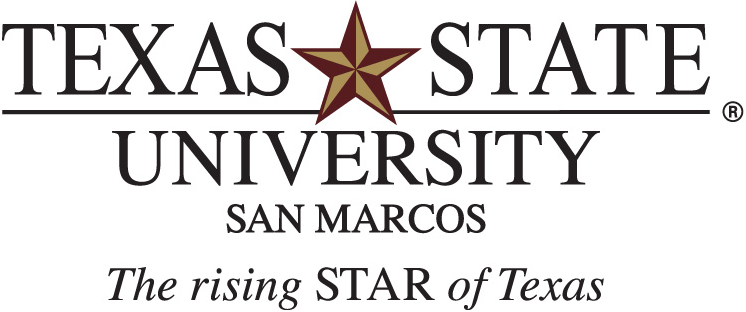 Course Offerings Spring 2014Center for Multicultural and Gender StudiesDiversity Studies – Undergraduate MinorContact the Director to review possible substitutions and/or independent studyCenter for Multicultural and Gender Studies